Human Rights Report What does discrimination meanand how can the European Union 
protect people with disabilities?Easy to read version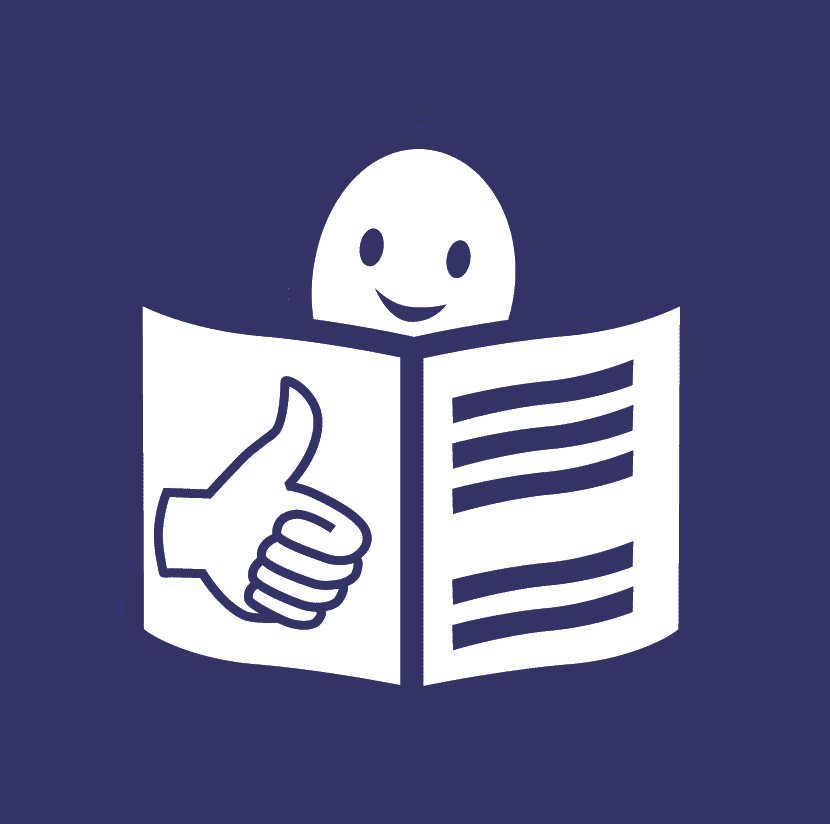 The European Disability Forum	The European Disability Forum is an organisation 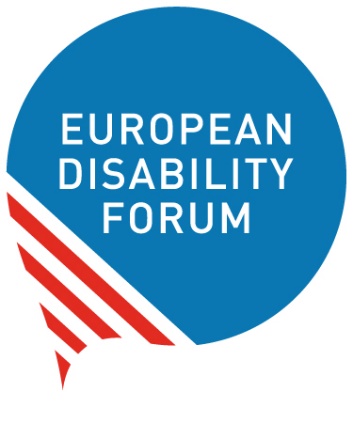 of people with disabilities in Europe. In short, we call it ‘EDF’. EDF works to protect the rights of people with disabilities in Europe. We think that people with disabilities should have the same chances in life and take part in the community like everyone else. We also think that people with disabilities should decide about their lives.Nothing should be decided about us without us! Our Human Rights Reports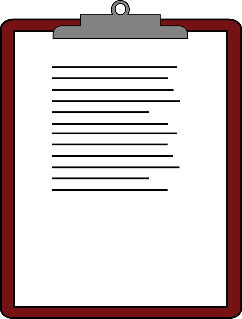 Every year, EDF makes a document that talks about the rights of people with disabilities. It talks about things that are important for them. For example, in 2017 we made a document that talked about ‘the UN Convention on the Rights of Persons with Disabilities’. And in 2018, we made a document that talked about the ‘Sustainable Development Goals’ 
and how important they are for people with disabilities. We call these documents ‘Human Rights Reports’
and you can find them in easy to read on our website here:www.edf-feph.org/other-publications. This year we made a document that talks about what it means to be equal and to be treated fairly.  This document can help you to understand: What discrimination is. 
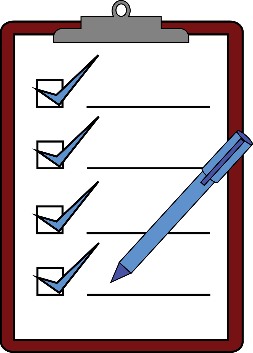 How things are now for people with disabilities in Europe.
What laws the European Union has 
to protect people with disabilities.
How the European Union can make sure that all people with disabilities are treated fairly.
The European UnionThe European Union is a group of 28 countries in Europe. These countries came together 
to make things better, easier and safer for people. They agreed to work together and help each other.

These countries are: Austria BelgiumBulgariaCroatiaCyprusCzech RepublicDenmarkEstoniaFinlandFranceGermany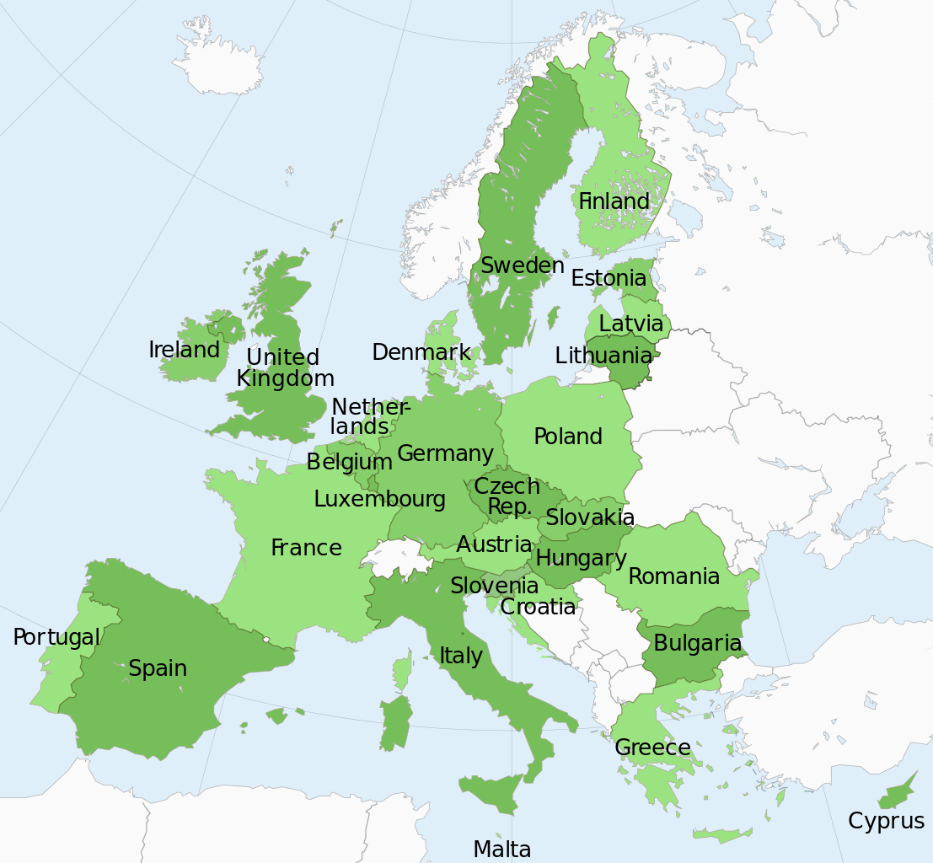 GreeceHungaryIrelandItalyLatviaLithuaniaLuxembourgMaltaNetherlandsPolandPortugalRomaniaSlovakiaSloveniaSpainSwedenUnited Kingdom
Recently, the United Kingdom decided 
to stop being part of the European Union. So from March 2019, the United Kingdom will not be part of the European Union anymore.The UN Convention The European Union has signed a very important law
for the rights of people with disabilities. 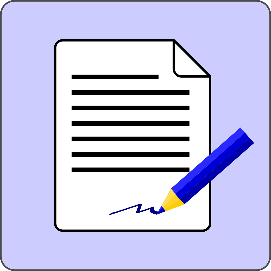 This law is called ‘the UN Convention on the Rights of Persons with Disabilities’. In short, we call it ‘the UN Convention’.The UN Convention says what rights people with disabilities have and how countries should work to protect these rights. By signing the UN Convention, the European Union agreed to do what it says to make things better for people with disabilities in Europe. For example, the European Union agreed to make sure that:People with disabilities have the same chances in life 
like all other people.People with disabilities can take part in the community 
like everyone else. Things and services are accessible 
and all people with disabilities can use them.People with disabilities are treated in a fair way and as equals. The UN Convention made things better for people with disabilities in Europe. Since the European Union signed the UN Convention, 
many things have changed for the best. This is a very important step. But things are still not as good as they should be for people with disabilities. People with disabilities in Europe still face discrimination every day. Discrimination means to be treated unfairly and to be left out. 
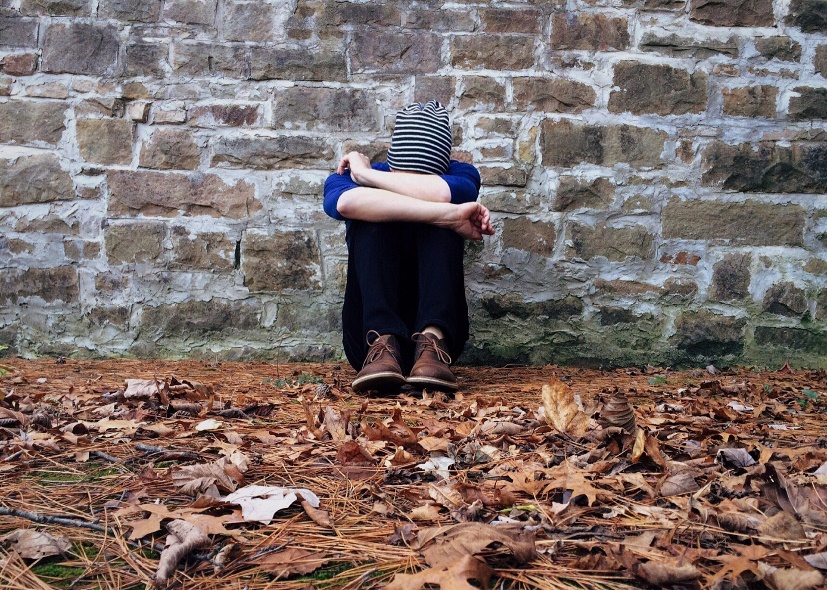 For example, discrimination is when:A person with disability cannot get a job because they have a disability. 
A child with intellectual disability cannot go to school together with other children because the school does not have books in easy to read. 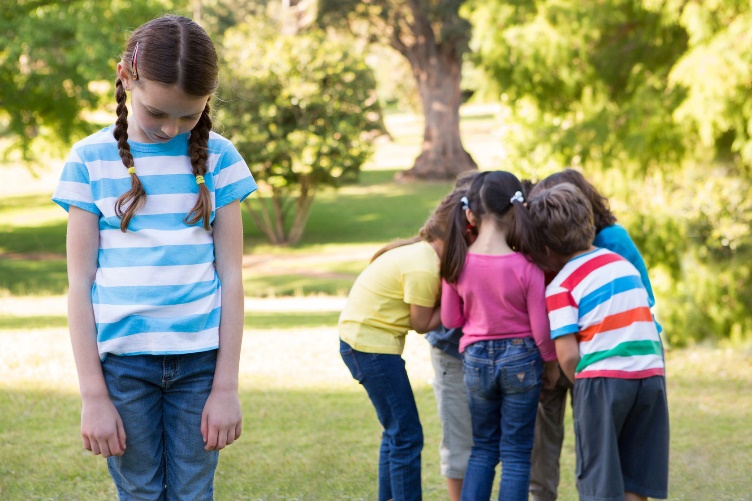 A mother of a child with disability cannot get a job because she has a child with disability. 
A blind person cannot work in an office like other peoplebecause the office does not want to get the technology this person needs to do their work. A person with disability is treated badly or unfairly by others 
because they have a disability.   All these things are discrimination and they make a person be left out of the community.Discrimination at work happens too often to people with disabilities. It is too hard for them to get a job. That is because: 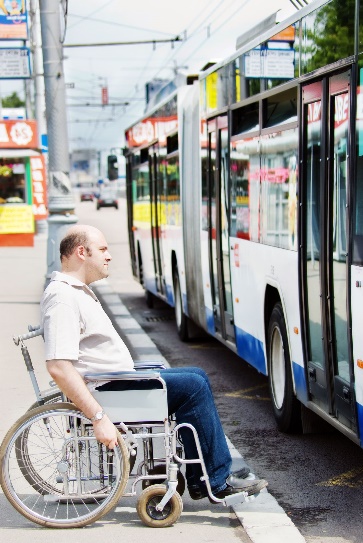 Other people may think that they cannot do the job 
because they have a disability. 
Buses, streets, offices and other things are not accessible and people with disabilities cannot use them to go to work. Too many people with disabilities in Europe do not have a job 
or they cannot choose a job that they like. 
But even those who have a job, they may be paid less than people without disabilities. This is unfair. Women with disabilities Things are often harder or more unfair for women with disabilities. They may be treated unfairly both because they are women and because they have a disability. This is two kinds of discrimination in one.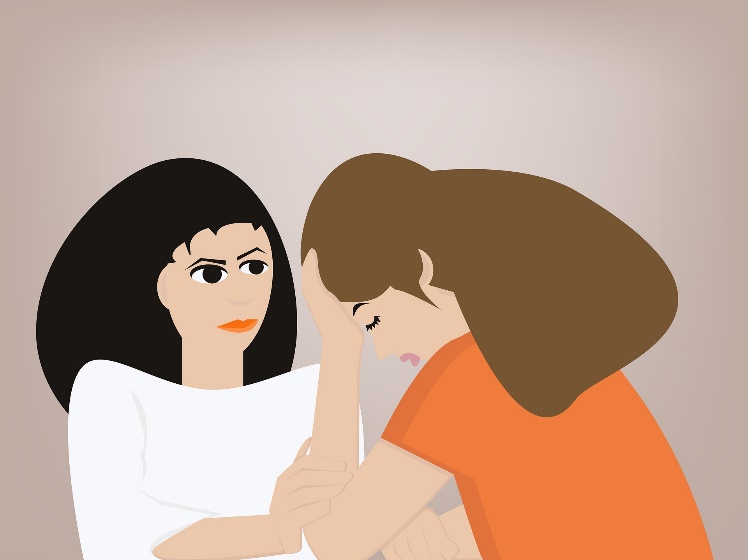 Often women with disabilities are left out of the community. They do not have the same chances in life like other people. For example, too often women and girls with disabilities do not have the chance to: Go to school and study.Get a job and be independent. Get the care they need in hospitals. Get informed about their rights in an easy way for them.Speak out or go to the court if they are treated badly.Have a family and kids like other women. This is totally unfair and has to stop! The UN Convention says that countries should work hardto make things better for women with disabilities. Children with disabilities The UN Convention says that children with disabilities should have the same chances in life as other children. Children should know their rights and express their opinion when it comes to things that have to do with them. In reality, children with disabilities do not have the chance to enjoy their rights like other children. They are often left out and their opinion does not matter. For example, they are often: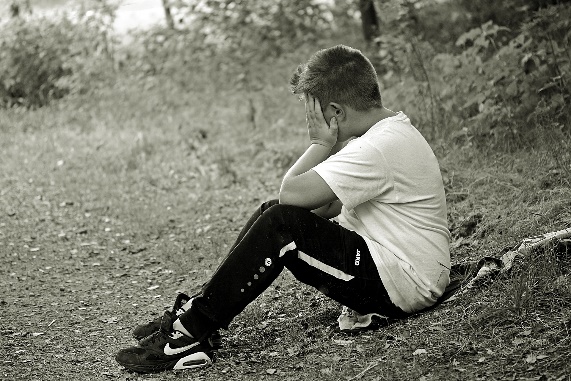 Closed in institutions away from their families. 
Not able to go to school together 
with other children. 
Treated badly or unfairly.
Not informed about their rights 
and do not know how to protect themselves 
if they are treated badly. Young people with disabilitiesYoung people with disabilities face discrimination too in many things in life. 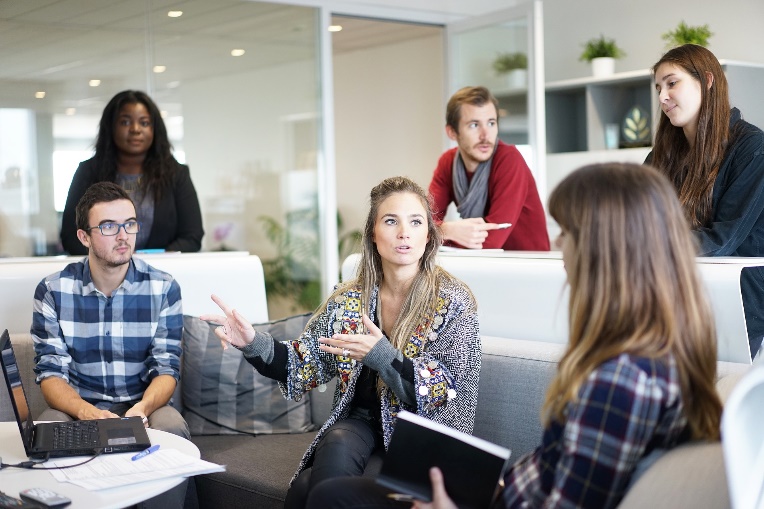 For example, it may be hard for them 
to study at a university or find a job. This is because jobs usually ask for people with experience. But most young people do not yet have any experience so they cannot apply for the job.Things are even harder for young people with disabilities because universities and offices are usually not accessible for them so they cannot go there to study or work. Older people with disabilitiesOlder people with disabilities face discrimination too. For example, older people may often:Have to live in institutions 
away from their families and friends.
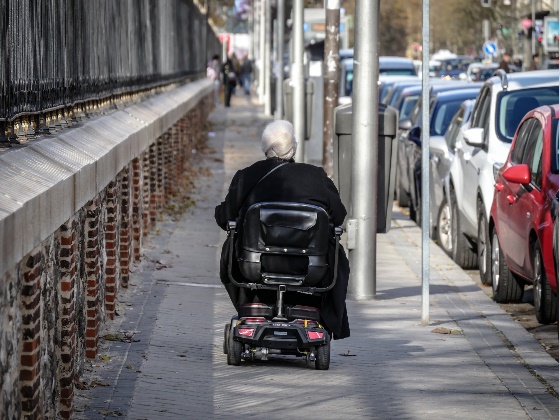 Not get the support they need to have a good life.
Get little or no money so they cannot buy 
the things and services they need 
to be independent.LGBTI people with disabilities‘LGBTI’ stands for people who may be 
Lesbian, Gay, Bisexual, Transgender or Intersex. 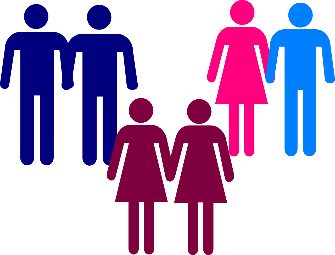 The word ‘Gay’ means a person who has sexual or romantic relationships with people of the same gender. For example, a man who is having a relationship with another man. The word ‘Lesbian’ means a woman who has sexual or romantic relationships with other women. The word ‘Bisexual’ means a person who may be attracted to both women and men. The word ‘Transgender’ means a person who was born a womanbut feels more like being a man. Or a person who was born a man but feels more like being a woman. The word ‘Intersex’ means a person who was born with some characteristics that make it hard to say if they are a man or a woman.LGTBI people are like all other people and they should have the same chances in life and be free to make choices like everyone else. But often they face discrimination and they cannot enjoy life like all other people. Other people may see them as different, look down at them or treat them badly. Things are even harder for LGBTI people with disabilities. Other people may look down at them or treat them badly both for being LGBTI and for having a disability. This is unfair. We are all equal. It doesn’t matter what gender we are and if we like to have relationships with men or women. We all have the same rights in life and we should be treated with respect. 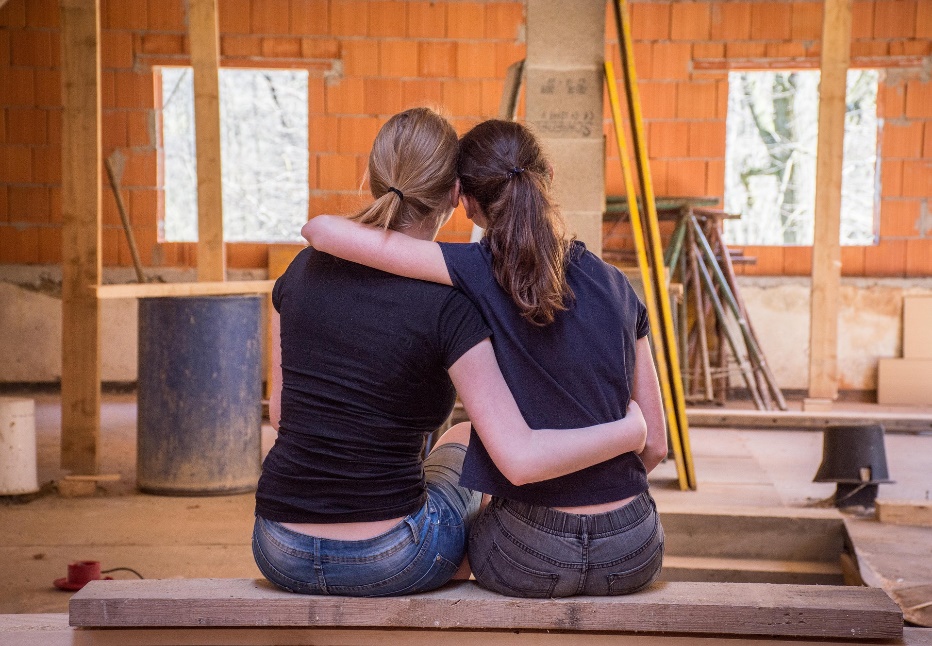 People with disabilities of different skin coloursPeople from different countries may have different colours of skin. For example, there are people who have dark or black skin. People of different skin colours often face discrimination. Other people may look down at them or treat them badlybecause their skin colour is not whiteor because they come from another country. Things are even harder 
for people with disabilities of different skin colours. Other people may look down at them and treat them badly or unfairly 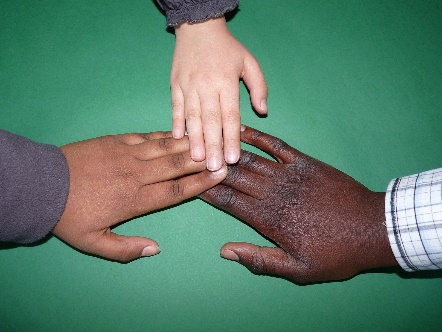 both because they are not whiteand because they have a disability. This is unfair. It does not matter what colour our skin is
and where we come from. We are all equal and we should be treated fairly.Migrants with disabilities ‘Migrants’ are people who move from their country to another country to live there. They may do that because they like to live in another country or because things in their country are hard for them. For example, their countries may be very poor or they may even be at war. 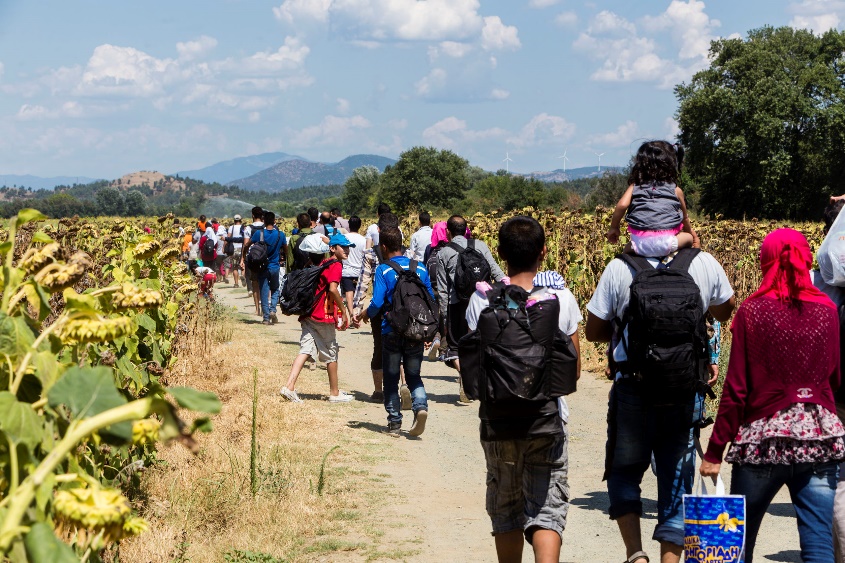 Very often, migrants and especially migrants with disabilities face discrimination. When they move to another county, they may not be treated in the same way as the people of this country. They may not get the support they need to have a good life. They may be left out. How things are in EuropeThe European Union and all its countries have signed the UN Convention. That means that they agreed to do what the UN Convention says for people with disabilities. That was a great first step! But countries should not just agree with the UN Convention on paper. They should work hard to make the UN Convention really happen in Europe and make things better for all people with disabilities. Each country should work hard to make the UN Convention happen in it. Some countries are doing better than others in some things. But in general, there are still many things that could be better for people with disabilities in Europe.People with disabilities in Europe still face discrimination and their rights are not respected. For example, in many countries in Europe: People with disabilities are not protected from discrimination. 
They are treated badly or unfairly and they do not have the same chances like other people. Often they cannot even speak out or go to the court to report that they are treated badly or unfairly. 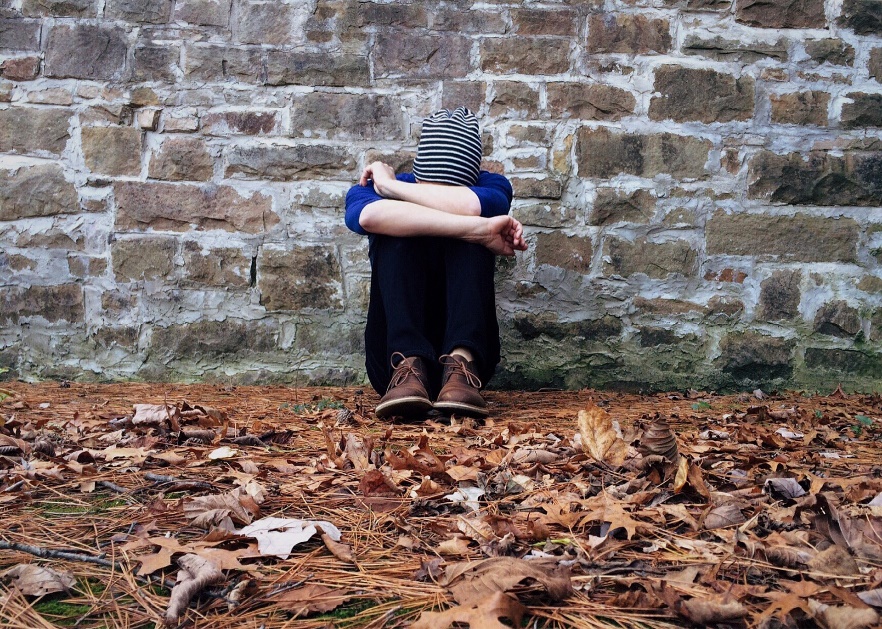 People with disabilities who move to another country in the European Union may find things hard for them. They may get little or no support in their new home. It is often very hard for people with disabilities to get a job. Offices are usually not accessible for people with disabilities and people who offer the job don’t want to spend moneyto make them accessible. They prefer to not hire a person with disability to not have to make any changes. So even if a person with disability is suitable for the job, they may be rejected because of their disability. This is very unfair. But even if offices are accessible, too many other things are not accessible for people with disabilities. For example, metros, buses, roads, hospitals and schools. If things like these are not accessible, people with disabilities cannot use them and they cannot take part in the community like all other people. They are left out.There is not enough information about people with disabilities and in which things they face discrimination. Without this information, countries cannot work well to make things better. There is not enough money to make things accessible for all people. Some countries in Europe are poorer than others and they may have less money to spend to make things better for their people. Many people with disabilities live in institutions away from their families and friends. So they cannot live independently or be part of the community like other people. How to get helpIt is important 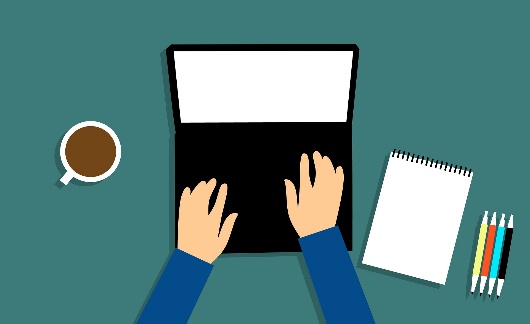 that the voice of people with disabilities is heard! If you face discrimination and you are treated unfairly or badly, there are offices you can contact to talk about your problem and get help. Each country in the European Union has an office for this. If you live in Austria, you can find more information here: www.behindertenanwalt.gv.at. Or you can send an email at: office@behindertenanwalt.gv.at. If you live in Belgium, you can find more information here: www.unia.be. Or you can send an email at: info@unia.be If you live in Bulgaria, you can find more information here: www.kzd-nondiscrimination.com. Or you can send an email at: kzd@kzd.bg    If you live in Croatia, you can find more information here: www.posi.hr.   Or you can send an email at: ured@posi.hr.If you live in Cyprus, you can find more information here: www.ombudsman.gov.cy.   Or you can send an email at: ombudsman@ombudsman.gov.cy.If you live in Czech Republic, you can find more information here: www.ochrance.cz.   Or you can send an email at: ombudsman@ombudsman.gov.cy.If you live in Denmark, you can find more information here: www.humanrights.dk.   Or you can send an email at: info@humanrights.dk.If you live in Estonia, you can find more information here: www.volinik.ee.   Or you can send an email at: info@volinik.ee.If you live in Finland, you can find more information here: www.syrjinta.fi.   Or you can send an email at: yvv@oikeus.fi.If you live in France, 
you can find more information here: www.defenseurdesdroits.fr.   Or you can send an email at: communication@defenseurdesdroits.fr.If you live in Germany, you can find more information here: www.antidiskriminierungsstelle.de.   Or you can send an email at: beratung@ads.bund.de.If you live in Greece, you can find more information here: www.synigoros.gr.   Or you can send an email at: press@synigoros.gr.If you live in Hungary, you can find more information here: www.egyenlobanasmod.hu.   Or you can send an email at: ebh@egyenlobanasmod.hu.If you live in Ireland, you can find more information here: www.ihrec.ie.   Or you can send an email at: info@ihrec.ie.If you live in Italy, you can find more information here: www.unar.it.   Or you can send an email at: unar@unar.it.If you live in Latvia, you can find more information here: www.tiesibsargs.lv.   Or you can send an email at: tiesibsargs@tiesibsargs.lv.If you live in Lithuania, you can find more information here: www.lygybe.lt.   Or you can send an email at: lygybe@lygybe.lt.If you live in Luxembourg, you can find more information here: www.cet.lu.   Or you can send an email at: info@cet.lu.If you live in Malta, you can find more information here: www.crpd.org.mt.   Or you can send an email at: helpdesk@crpd.org.mt.If you live in Netherlands, you can find more information here: www.mensenrechten.nl.   Or you can send an email at: info@mensenrechten.nl.If you live in Poland, you can find more information here: www.rpo.gov.pl.   Or you can send an email at: biurorzecznika@brpo.gov.pl.If you live in Portugal, you can find more information here: www.provedor-jus.pt.   Or you can send an email at: provedor@provedor-jus.pt.If you live in Romania, you can find more information here: www.cncd.org.ro.   Or you can send an email at: support@cncd.org.ro.If you live in Slovakia, you can find more information here: www.komisarprezdravotnepostihnutych.sk.   Or you can send an email at: sekretariat@komisar.sk.If you live in Slovenia, you can find more information here: www.zagovornik.si.    Or you can send an email at: gp@zagovornik-rs.si.If you live in Spain, you can find more information here: www.oadis.mscbs.gob.es.    Or you can send an email at: oadis@mscbs.es.If you live in Sweden, you can find more information here: www.do.se.    Or you can send an email at: do@do.se.If you live in the United Kingdom, you can find more information here: www.equalityhumanrights.com.    Or you can send an email at: international@equalityhumanrights.com.European laws to stop discriminationThe European Union can make laws to protect people with disabilities and all people from discrimination. For example, it has made a law called ‘Employment Equality Directive’. This law says that all people 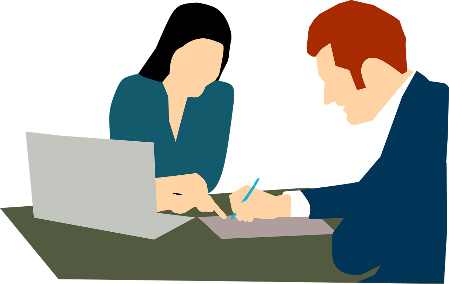 should have the same chances to work. So people with disabilities should also have the chance to work like all other people.They should not be rejected from work only because they have a disability. This law is very important. But sadly it only talks about discrimination at work. In reality, people with disabilities face discrimination and are treated unfairly not only at work,but in other things too. 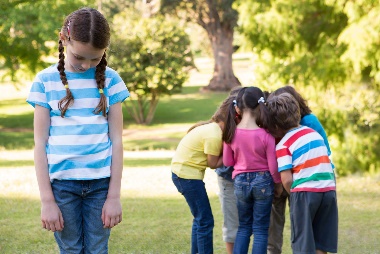 For example, children with disabilities may not have the chance to go to school together with other children. Or many people with disabilities 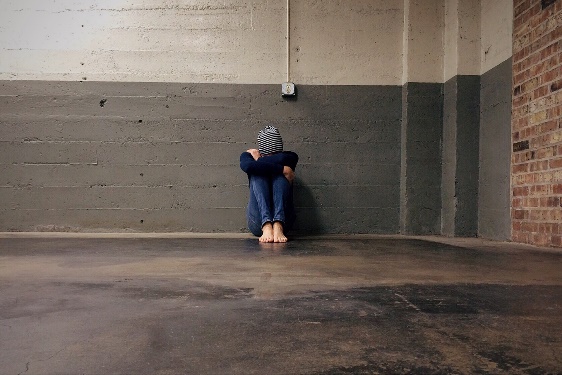 may not have the chance to live independently and be part of the community. They are often left out. We need a law to stop discrimination in all things in life!Over 10 years ago, the European Union suggested a law like this. It was called ‘Horizontal Equal Treatment Directive’. This law aimed to stop discrimination in all things. This was a great step! This law could help people with disabilities in Europe and all people to have same the chances in life.Sadly, this law has not happened because countries in Europe could not agree about it. How things can be better in EuropeTo stop discrimination for people with disabilities and make sure all people have the same chances in life, the European Union should make the UN Convention happen!It should work to make things better and fairer for people with disabilities in Europe. For example: The European Union should make a law to stop discrimination in all things in life. 
No person should be treated unfairly or badly. 
This law should not only exist on paper. 
It should come true in all countries in Europe and make things better for all people with disabilities.  The European Union should make sure that all people with disabilities have the same chances in life like other people. 
For example, people with disabilities should have the chance to take part in the community, and not live in institutions. 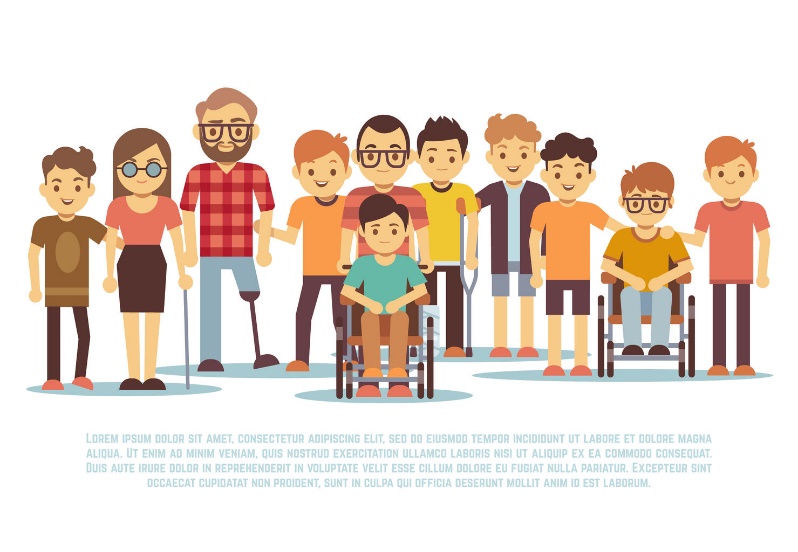 The European Union should make sure that the money it gives to its countries is spent in the right way. Countries should not spend this money to make things that are not accessible to people with disabilities. They should spend this money on things that help all people be part of the community. For example, they should spend this money on making accessible schools so that all children with disabilities can go to school with other children. 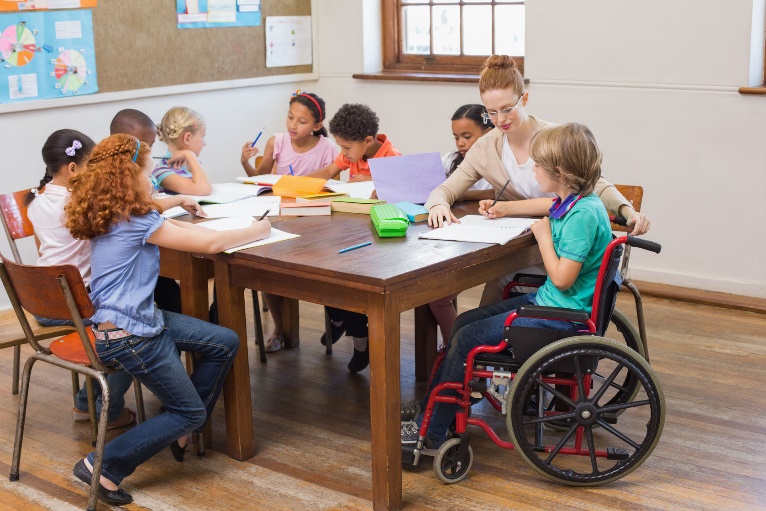 The European Union should collect important information about people with disabilities and how they are treated unfairly. If the European Union knows this information, it can better plan how to protect people from discrimination in the future. The European Union should spread the word about the rights of people with disabilities and how important it is that all people have the same chances in life. The European Union should make sure that all people who are treated badly or unfairly can speak out and get the right help to stop that. The European Union should always ask 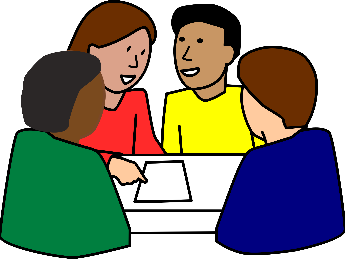 people with disabilities and their organisations for their opinion when it makes laws and decisions 
that concern their lives. Nothing should be decided about us without us! More informationIf you have questions or if you need more informationplease send us an email at info@edf-feph.org.Also, you can visit our website at www.edf-feph.org.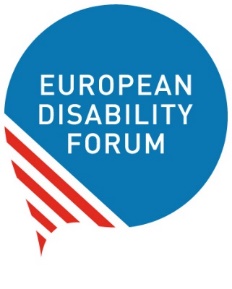 